ŚLĄSKA WOJEWÓDZKA KOMENDA 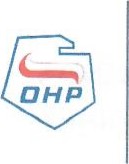 OCHOTNICZYCH HUFCÓW PRACYPaństwowa Jednostka BudżetowaOŚRODEK SZKOLENIA 1 WYCHOWANIAW DĄBROWIE GÓRNICZEJul. Ząbkowicka 4442-523 Dąbrowa GórniczaTel. 32 268-07-64E-mail: osiw.dabrowag@ohp.plBEZPŁATNY POBYT1 WYŻYWIENIE W INTERNACIEWarunki przyjęcia:ukończony 15 rok życia najpóźniej do dnia rozpoczęcia zajęć dydaktycznych, - ukończenie szkoły podstawowej do Szkoły Branżowej,ukończenie klasy VI do klasy VII i VIII Szkoły Podstawowej dla Dorosłych, - stan zdrowia zgodny z wymaganiami stawianymi dla danego kierunku przyuczenia zawodowego ,złożenie kompletu wymaganych dokumentów.Uczestnik za wykonywaną pracę w ramach przyuczenia otrzymuje wynagrodzenie !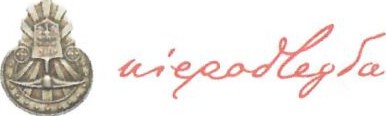 ŚLĄSKA WOJEWÓDZKA KOMENDA 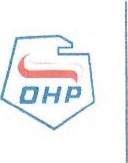 OCHOTNICZYCH HUFCÓW PRACY                                      Państwowa Jednostka BudżetowaOferujemy naukę w dwóch typach szkół:Szkoła Podstawowa dla Dorosłychw zawodach deficytowych: - kucharz,murarz-tynkarz, - fryzjermechanik pojazdów samochodowych.Szkoła Branżowa I Stopniaw zawodach deficytowych: - kucharz,- fryzjer,- mechanik pojazdów samochodowych,- monter zabudowy i robót wykończeniowych w    budownictwie.Ośrodek spełnia następujące funkcje:umożliwia młodzieży uzupełnienie wykształcenia ogólnego, uzyskanie kwalifikacji zawodowych lub przekwalifikowania zawodowego, prowadzi działalność wychowawczą, profilaktyczną i resocjalizacyjną wśród młodzieży nieprzystosowanej społecznie, zapewnia uczestnikom warunki do nauki i możliwie wszechstronnego rozwoju osobowości, organizuje czas wolny młodzieży w kołach zainteresowań.Okres przyuczenia liczy się jako udokumentowany okres pracy młodocianego.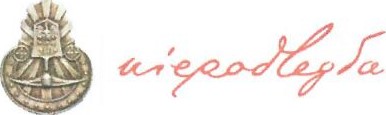 